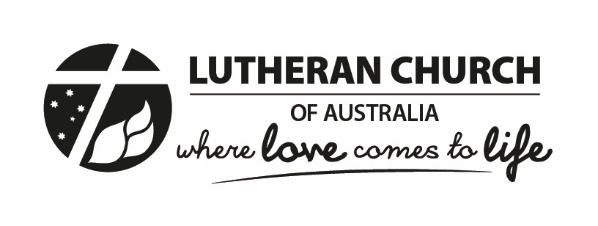 VIDEO RESOURCE PROJECT OFFICERLocation: Adelaide0.3 FTE, negotiable20 months, negotiableThe Video Resource Project is an exciting initiative of the 50.500 campaign of the Lutheran Church of Australia (LCA). It is funded by one of three 50.500 grants from the LLL for the purpose of ‘resourcing the church’. The outcome of the project will be up to 10 videos (each video about 5 minutes) explaining in simple terms the essentials of Lutheran belief and practice. The finished resource will be available for members, congregations and agencies of the LCA and LCNZ, for use on websites, in teaching the faith to newcomers, in confirmation classes and refresher courses, for staff induction, and in any number of other situations.The steering committee is seeking an energetic and creative person who will drive the project from start-up through to completion (estimated June 2019). Experience with video production is desirable, although not as essential as demonstrable script-writing skills and capacity to connect with a contemporary audience. A working understanding of core Lutheran teachings is an important selection criterion.The successful candidate will be supported by the steering committee and may co-opt experts as required throughout the production process. A critical working relationship will be with the contracted videographer, who is likely to be appointed for the life of the project. While this is a project management position, videographers may be considered if they have broader skills and experience and they meet key selection criteria.Position descriptionApplications should be addressed to
Dr Chris Materne
Chair, LCA Video Resource Steering Committee
christine.materne@lca.org.auApplications close Friday, 3 November 2017.